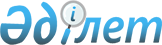 О внесении изменений в решение маслихата от 23 октября 2012 года № 61 "Об установлении категорий автостоянок (паркингов) и увеличении размеров базовых ставок налога на земли, выделенные под автостоянки (паркинги) в Костанайском районе"
					
			Утративший силу
			
			
		
					Решение маслихата Костанайского района Костанайской области от 5 декабря 2016 года № 68. Зарегистрировано Департаментом юстиции Костанайской области 28 декабря 2016 года № 6766. Утратило силу решением маслихата Костанайского района Костанайской области от 2 мая 2018 года № 256
      Сноска. Утратило силу решением маслихата Костанайского района Костанайской области от 02.05.2018 № 256 (вводится в действие по истечении десяти календарных дней после дня его первого официального опубликования).

      В соответствии с пунктом 3 статьи 1 Закона Республики Казахстан от 28 ноября 2014 года "О внесении изменений и дополнений в некоторые законодательные акты Республики Казахстан по вопросам налогообложения" Костанайский районный маслихат РЕШИЛ:

      1. Внести в решение маслихата от 23 октября 2012 года № 61 "Об установлении категорий автостоянок (паркингов) и увеличении размеров базовых ставок налога на земли, выделенные под автостоянки (паркинги) в Костанайском районе" (зарегистрировано в Реестре государственной регистрации нормативных правовых актов за № 3861, опубликовано 9 ноября 2012 года в газете "Арна") следующие изменения:

      в заголовке, пунктах 2 и 3 указанного решения на казахском языке слова "ставкаларының", "ставкаларын", "ставкалар" заменить соответственно словами "мөлшерлемелерінің" "мөлшерлемелерін", "мөлшерлемелер", текст на русском языке не изменяется;

      приложение 2 к указанному решению на казахском языке изложить в новой редакции, согласно приложению к настоящему решению, текст на русском языке не изменяется.

      2. Настоящее решение вводится в действие по истечении десяти календарных дней после дня его первого официального опубликования.
      "СОГЛАСОВАНО"
      Руководитель республиканского

      государственного учреждения

      "Управление государственных доходов

      по Костанайскому району Департамента

      государственных доходов по Костанайской

      области Комитета государственных доходов

      Министерства финансов Республики Казахстан"

      ____________________ Т. Кабдуллин


      "СОГЛАСОВАНО"
      Руководитель государственного учреждения
      "Отдел экономики и финансов" акимата
      Костанайского района
      ____________________ З. Кенжегарина
					© 2012. РГП на ПХВ «Институт законодательства и правовой информации Республики Казахстан» Министерства юстиции Республики Казахстан
				
      Председатель внеочередной сессии

      Костанайского районного маслихата

В. Проценко

      Секретарь Костанайского

      районного маслихата

Б. Копжасаров
